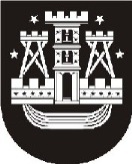 KLAIPĖDOS MIESTO SAVIVALDYBĖS ADMINISTRACIJOS DIREKTORIUSĮSAKYMASDĖL PRITARIMO VIETOVĖS LYGMENS TERITORIJŲ PLANAVIMO DOKUMENTO KEITIMO INICIATYVAI2018 m. gruodžio 31 d. Nr. AD1-3038KlaipėdaVadovaudamasis Lietuvos Respublikos vietos savivaldos įstatymo 29 straipsnio 8 dalies 2 punktu, Lietuvos Respublikos teritorijų planavimo įstatymo 6 straipsnio 3 dalimi ir 31 straipsnio 4 dalimi, Pasiūlymų teikimo dėl teritorijų planavimo proceso inicijavimo tvarkos aprašu, patvirtintu Lietuvos Respublikos Vyriausybės 2013 m. gruodžio 18 d. nutarimu Nr. 1265 „Dėl Pasiūlymų teikimo dėl teritorijų planavimo proceso inicijavimo tvarkos aprašo patvirtinimo“, ir atsižvelgdamas į Viliaus Žeimio 2018 m. gruodžio 12  d. pasiūlymą dėl teritorijų planavimo proceso inicijavimo:1. Nusprendžiu pritarti Viliaus Žeimio iniciatyvai pradėti rengti vietovės lygmens teritorijų planavimo dokumento – žemės sklypo Pušyno skg. 3 detaliojo plano, patvirtinto Klaipėdos miesto savivaldybės administracijos direktoriaus 2004 m. gruodžio 8 d. įsakymu Nr. AD1-1929, keitimą.2. Nustatau, kad 1 punkte nurodyto vietovės lygmens teritorijų planavimo dokumento keitimo rengimo darbus finansuoja ir planavimo proceso viešumo procedūras užtikrina Vilius Žeimys....3. Įpareigoju Urbanistikos skyrių parengti įsakymo projektą dėl planavimo tikslų ir paskelbti savivaldybės interneto svetainėje, nurodant, iki kada ir kokiu adresu galima susipažinti su planavimo tikslų dokumentais ir teikti pasiūlymus dėl planavimo tikslų.Šis įsakymas gali būti skundžiamas Lietuvos administracinių ginčų komisijos Klaipėdos apygardos skyriui arba Regionų apygardos administraciniam teismui, skundą (prašymą) paduodant bet kuriuose šio teismo rūmuose, per vieną mėnesį nuo šio įsakymo paskelbimo dienos.ParengėUrbanistikos skyriaus vyriausioji specialistėBirutė Lenkauskaitė, tel. 39 61 632018-12-20Savivaldybės administracijos direktoriusSaulius Budinas